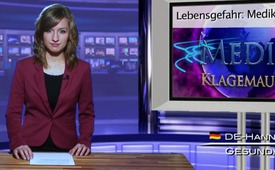 Lebensgefahr: Medikamente?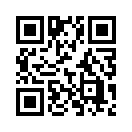 Ein Arbeitskollege erzählte
mir, dass sein Vater wegen
schweren Hüftproblemen ins Spital
musste, wo er ein neues,
künstliches Gelenk erhielt.Ein Arbeitskollege erzählte
mir, dass sein Vater wegen
schweren Hüftproblemen ins Spital
musste, wo er ein neues,
künstliches Gelenk erhielt. Nach
erfolgter Operation kam es zu
einem Infekt, worauf sein Vater
vier Wochen lang im Delir* lag.
Da er nicht ansprechbar war und
keine Besserung eintrat, gaben
ihn die Ärzte auf. Sie stellten die
„lebensrettende“ Medikamentenzufuhr
ab und kontaktierten die
Familie, damit sie von ihm Abschied
nehmen könne. Als mein
Kollege wenige Stunden später
im Krankenhaus ankam, hörte er
seinen Vater schon im Gang laut
scherzen. Der Vater war also aus
dem Delir erwacht und erholte
sich, sobald die Medikamentenzufuhr
von den Ärzten abgestellt
worden war.
Ist das nur Zufall oder ein aufrüttelndes
Beispiel dafür, dass
Menschen manchmal erst nach
Absetzen von Medikamenten
gesunden?

*von Delirium: Bewusstseinsstörung,
Verwirrtheitvon hb.Quellen:ZeugenberichtDas könnte Sie auch interessieren:---Kla.TV – Die anderen Nachrichten ... frei – unabhängig – unzensiert ...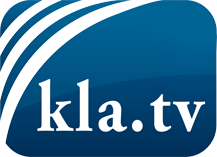 was die Medien nicht verschweigen sollten ...wenig Gehörtes vom Volk, für das Volk ...tägliche News ab 19:45 Uhr auf www.kla.tvDranbleiben lohnt sich!Kostenloses Abonnement mit wöchentlichen News per E-Mail erhalten Sie unter: www.kla.tv/aboSicherheitshinweis:Gegenstimmen werden leider immer weiter zensiert und unterdrückt. Solange wir nicht gemäß den Interessen und Ideologien der Systempresse berichten, müssen wir jederzeit damit rechnen, dass Vorwände gesucht werden, um Kla.TV zu sperren oder zu schaden.Vernetzen Sie sich darum heute noch internetunabhängig!
Klicken Sie hier: www.kla.tv/vernetzungLizenz:    Creative Commons-Lizenz mit Namensnennung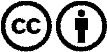 Verbreitung und Wiederaufbereitung ist mit Namensnennung erwünscht! Das Material darf jedoch nicht aus dem Kontext gerissen präsentiert werden. Mit öffentlichen Geldern (GEZ, Serafe, GIS, ...) finanzierte Institutionen ist die Verwendung ohne Rückfrage untersagt. Verstöße können strafrechtlich verfolgt werden.